Non-Competitive Bid Request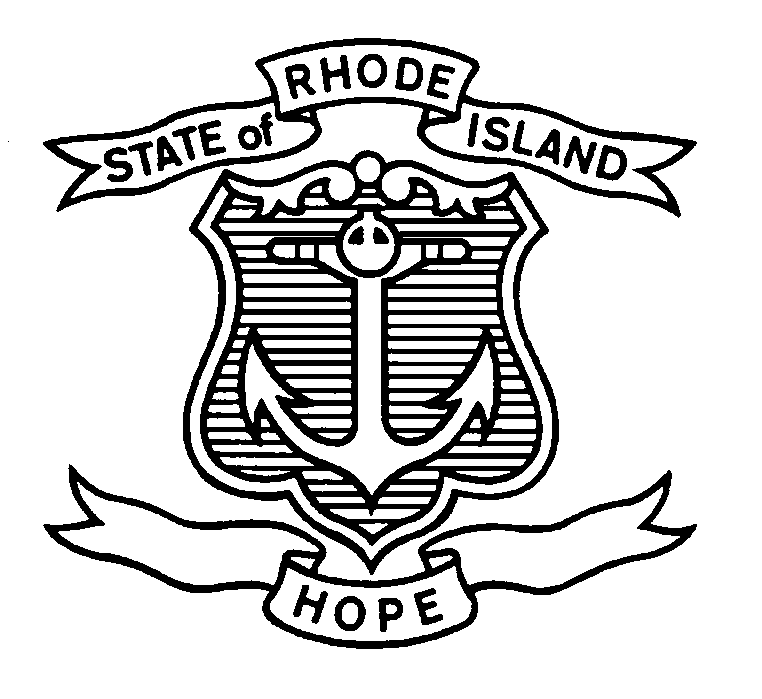 Single Source Justification InstructionsState of Rhode Island, Department of AdministrationDivision of PurchasesOne Capitol Hill, Providence  Rhode Island, 02908 www.purchasing.ri.gov                (401) 574.8100Competitive procurement is the preferred method to obtain goods and services. If competition is to be restricted, or not utilized, the facts and justification supporting this must be documented in detail. Justification must be based upon unique technical or performance characteristics. Personal preference for certain brands or products does not adequately justify limiting competition.Key Points1.  If the procurement is $2,500 or below, neither competition nor Sole Source or Proprietary justification is required to be submitted to the Division of Purchases but must be maintained within the agency.2.  If a procurement is considered to be Sole Source or Proprietary and is estimated to be above $2,500, Sole Source/Proprietary Procurement justification must be submitted to the Division of Purchases along with the corresponding requisition.DefinitionSingle Source: A Single Source procurement is one in which two or more vendorscan supply the commodity, technology and/or perform the services required by an agency, but the State agency selects one vendor over the others for reasons such as expertise or previous experience with similar contracts. Circumstances leading an agency to select this method of procurement may include, for example, an agency's need for a specific consultant firm where a number of firms are available to perform the work. In such a case, the agency can demonstrate a rational basis for selecting a single vendor because of specific factors such as past experience with a particular issue, familiarity with specific agency operations, experience with similar projects at other agencies or at other levels of government, demonstrated expertise, or capacity and willingness to respond to the situation.Instructions1.  Complete and print the form on the next page.2.  Provide complete information. Forms lacking sufficient detail cannot be approved.3.  Sign and date the form and attach it to the purchase requisition.Revised: 9/20/2005                                                                        Pursuant to Rhode Island General Laws § 37-2-21Non-Competitive Bid Request
Single Source Justification Form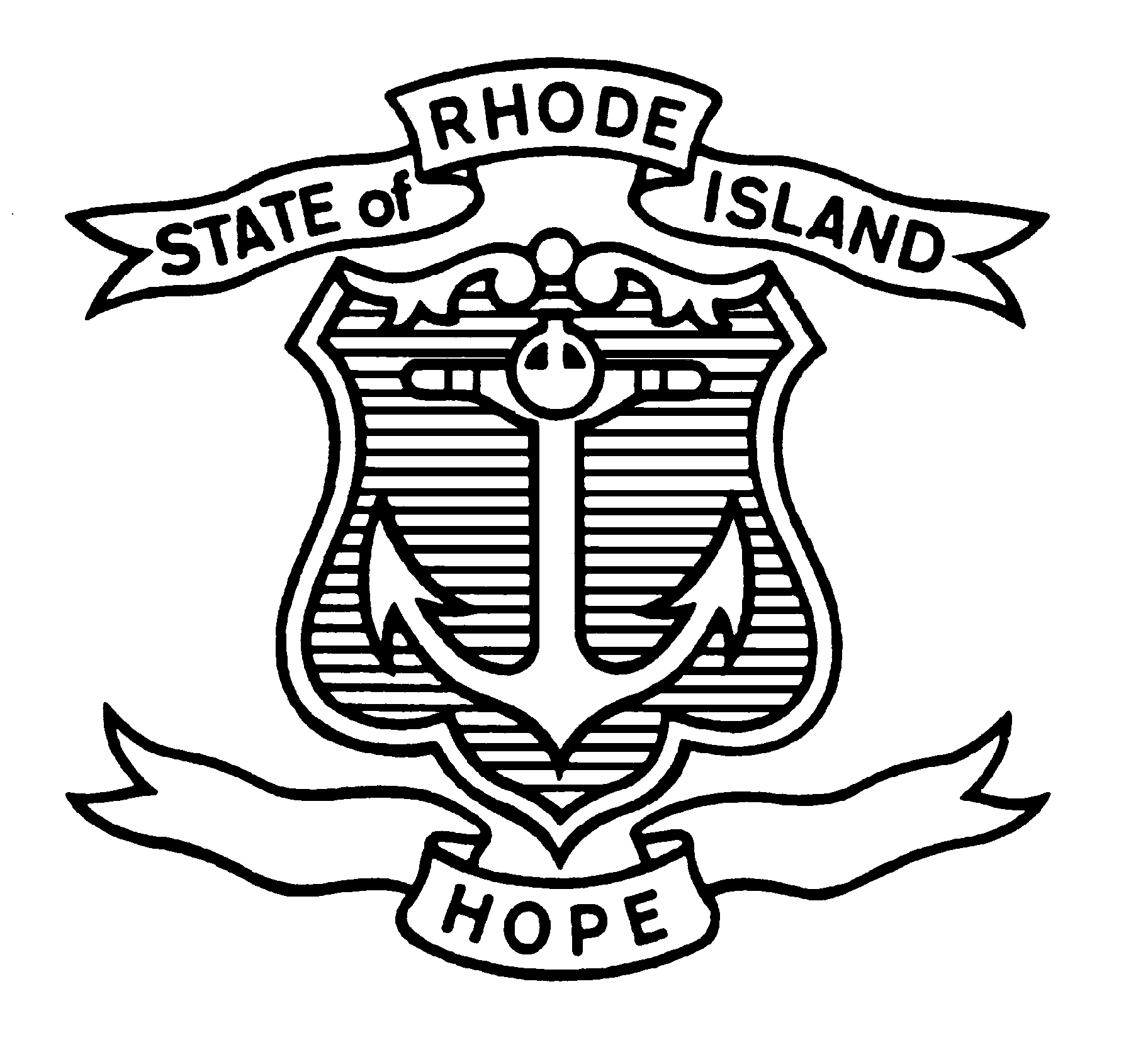 State of , Department of AdministrationDivision of Purchases One Capitol Hill,  www.purchasing.ri.gov		    (401) 574-81001. 	Is this the only practical available vendor that can meet the agency’s needs? 	[If there only one supplier in existence use the Sole Source Request Form ]2. 	What unique technical or performance characteristics are offered by this vendor?
Does the vendor have particular expertise and experience with substantially similar contracts?  
[Personal preference does not justify limiting competition.]3. 	How was it determined that this is the only practical available vendor?4. 	Why is the offered price considered reasonable?
What efforts have been made to negotiate the best price for this non-competitive purchase?I certify that the above statements are true and complete to the best of my knowledge.	___________________________________	_____________________	_________________	Requestor Name	Title	DateApproved by:  ______________________________________________	_________________	Buyer	Date  ______________________________________________	_________________	Chief Buyer	Date _______________________________________________	_________________	Administrator	Date _______________________________________________	_________________	Purchasing Agent	DateGood or Service:	     Proposed Vendor:	     Requesting Agency:	     Requisition No:	     